   Ashley Primary School 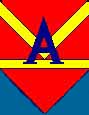                       Temple Park Road South Shields Tyne and Wear NE34 0QAHead Teacher: Mrs D Todd  Telephone Number: 0191 4564977Ashley Primary SchoolPupil Consent form Child’s Name: ____________________________________________________Parent/carer Signature: _________________________________________ Date: __________________________You can withdraw consent at any time by contacting the school and requesting a new consent form. If you would like any further information regarding the above, please contact the schoolPlease place a tick in your desired optionGrantedDeniedTaking my child out of school for local visits within South Tyneside(this will include entering the child’s details on the LA evolve risk assessment system)Taking my child out of school for local visits non-South Tyneside(this will include entering the child’s details on the LA evolve risk assessment system)For my child to receive first aid or medical treatment either within the school or on school tripsFor my contact details to be used for school text servicesTaking my child to visit places of worshipAllow use of photographs/videos within the school premisesAllow use of photographs/videos for use within school publications (such as newsletters)Allow use of photographs/videos for use on the school websiteAllow use of photographs/videos for use on school social media (such as Facebook, twitter)Allow use of photographs for use in local pressAllow use of photographs for use in national pressAllow my child to use the internet under supervision on the school premisesAllow my child to use the internet under supervision at another place of studyAllow the school to provide the secondary school of your choice personal details about your child before the child begins at the school (year 6 children only)Permit the school to use my child’s personal information for school leaving reasons such as leavers hoodies, etc (year 6 only)